L.C OUED EDDAHAB    SERIE DES EXERCICES 4    Niveau : 1ACLes transformations physiques de la matière- les mélanges– séparation des constituants d’un mélange- corps pur et ses caractéristiquesEX 1 : Coche la réponse correcte et corrige les phrases fausses :a. L’eau et l’huile sont deux liquides non miscibles.                      Vrai                                Fauxb. L’alcool et l’eau forment un mélange hétérogène.                      Vrai                                Fauxc. Le pétrole et l’eau sont miscibles, ils forment un mélange hétérogène.                     Vrai                                  FauxEX 2 : Complète le texte à trous  par les mots suivants :             Un mélange  -  Solvant  -  soluté  -  hétérogène  -  dissolution  -  solution     homogène  -  ne change pas  -  vaporisation  -  solidification ;Au cours d’une…………………………………………………une substance appelée le …………………………………………est dissoute dans un …………………………………………………,le résultat est une…………………………………………………. .   Le …………………………………………………peut être un solide ou un gaz.………………………………………………………contient plusieurs espèces chimiques alors qu’un corps pur n’en contient qu’une seule.Dans un mélange………………………………………………………, les constituants ne peuvent être distingués contrairement à un mélange………………………………………………………Lors de la fusion de la glace, sa masse………………………………………………………La………………………………………………………est le passage de l’état liquide à l’état gazeux.La………………………………………………………est le passage de l’état liquide à l’état solideEX 3 : Relier chaque méthode a ses caractéristiques : EX 4 :Expliquer pourquoi il y a une différence entre la dissolution et la fusion ?………………………………………………………………….……………………………………………………………………………………………………………………………………………….…………………………………………………………………….……………………………………………………………………………………………………………………………………………….…………………………………………………………………….……………………………………………………………………………………………………………………………………………….…EX 5 : On prépare trois solutions de même volume d'eau en faisant fondre différentes quantités  de sucre :Nommer chaque solution ?                  A                                B                                CSolution A : ………………………………………………………………………………Solution B : ………………………………………………………………………………Solution C : ………………………………………………………………………………EX 6 : On fait chauffer deux liquides A et B séparés ; lors de l'ébullition on repère la température de chaque liquide au bout d'une  minute. on obtient les résultats suivants :Quel est le liquide qui représente un corps pur :………………………………………………………………….………………………………………………………………………………………………………………………………………Quel est le liquide qui représente un mélange :………………………………………………………………….………………………………………………………………………………………………………………………………………Pr : ennajmi . Nour-eddine دعوة في ظهر الغيب تكفي    n.ennajmi@gmail.comNécessite un filtreDécantationComporte une vaporisation et une condensationFiltrationConsiste à laisser au repos un mélange Distillation Nécessite un chauffageDonne un mélange hétérogèneDurée en min012345Température du liquide A en °C767778787878Température du liquide B en °C747678808182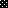 